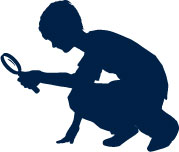 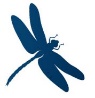 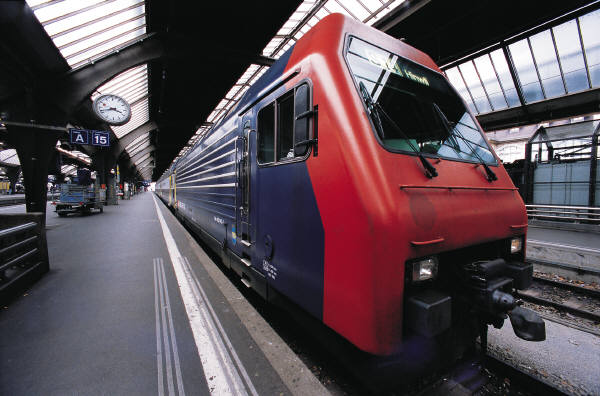 R 1.	Covid 19R 2.	Working in the centre	R 3.	Pond DippingR 4 	Shelter BuildingR 5.	Minibeasting activities R 6.	Orienteering activitiesR 7.	Forest School (incl tools and camp fire)R8. 	Romans of RushcliffeR9. 	ToolsR10 	Gas barbeques		Plus have regard for nature of the group, any pre-existing medical conditions, and continually risk assess throughout activity.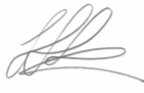 		Plus have regard for nature of the group, any pre-existing medical conditions, and continually risk assess throughout activity.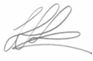 		Plus have regard for nature of the group, any pre-existing medical conditions, and continually risk assess throughout activity.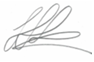 			Plus have regard for nature of the group, any pre-existing medical conditions, and continually risk assess throughout activity.
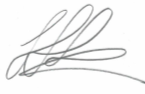 Plus have regard for nature of the group, any pre-existing medical conditions, and continually risk assess throughout activity.
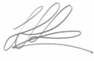 Plus have regard for nature of the group, any pre-existing medical conditions, and continually risk assess throughout activity.
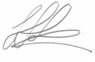 			Plus have regard for nature of the group, any pre-existing medical conditions, and continually risk assess throughout activity.
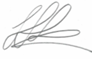 	Plus have regard for nature of the group, any pre-existing medical conditions, and continually risk assess throughout activity.	Plus have regard for nature of the group, any pre-existing medical conditions, and continually risk assess throughout activity.	Plus have regard for nature of the group, any pre-existing medical conditions, and continually risk assess throughout activity.Hazards ConsideredStep 1 Who might be harmed and howStep 2Existing Control Measures:Step 3Further action  Step 3Consider group supervision requirements, travel and hazards in the environment used.Generic controls are being applied?If not detail in further actionsRisk when generic controls appliedCovid 19Pupils / Staff / ParentsIllnessBrief everyone prior to session about keeping safe due to covid 19 during session.Maintain 2m social isolation where possible. Although school groups will maintain their working ‘bubble’. NCC staff are to maintain 2m where possible.Work in smaller groups to reduce possibility of being too close.Cough / sneeze into tissue or elbow.Sanitiser to be used before and after session and regularly during.Once finished, clean any equipment with warm soapy water (just as effective as the hand gel) and all equipment is left in store cupboard where virus can’t survive.If a child begins to show symptoms whilst at Rushcliffe Environmental Education Centre then he/she is to be isolated from the rest of the group. The child can wait while parent / carers are contacted to arrange collection. Teacher awareness ofrisks essentialYesLow / medAssessment carried out by: Simon WilliamsDate: June 2023Hazards Step 1 Who might be harmed and howStep 2Existing Control Measures:Step 3Further action  - Step 3Consider group supervision requirements, travel and hazards in the environment used.Generic controls are being applied?If not detail in further actionsRisk when all generic controls appliedFirePupils / Parents / StaffInjury / Illness / Death•	Only fight fires if small enough and use the correct extinguisher.•	Evacuate the building or evacuate and Dial 999 from the mobile.•	Assemble at appropriate points.•	Do not re-enter the building until told it is safe to do so be the emergency services.•	Carry out regular fire drills.•	Staff fire awareness required.•	List of all on site must be brought by schools.•	Signs fitted to exits.•	Windows open to allow use as an exit.Each group visit only for a day.Need regular updates.YesLowElectrical EquipmentPupils / Parents / StaffInjury / Illness / Death•	Shown how to use equipment including RCDs .•	PAT testing carried out each year.•	Ongoing visual checks.•  Electrical items not used near water.•	Staff fire awareness required.•	List of all on site must be brought by schools.•	Signs fitted to exits.•	Windows open to allow use as an exit.Each group visit only for a day.Need regular updates.YesLowHot LiquidsPupils / Parents / StaffInjury / Death•	Hot drinks must not be passed around over the children.•	COSHH substances stored appropriately.•	First aid kits available.•  Pupils not allowed in kitchen area.•	Staff fire awareness required.•	List of all on site must be brought by schools.•	Signs fitted to exits.•	Windows open to allow use as an exit.Each group visit only for a day.Need regular updates.YesLowToolsPupils / Parents / StaffInjury•	Tools stored in locked areas.•	Glue guns to be used by adults only.•	First aid kits available.YesLowIntrudersPupils / Parents / StaffInjury / Death•	All doors locked when visitors on site.•	No child to be left alone anywhere at any time.YesLowFloorsPupils / Parents / StaffInjury•	Floor well maintained and non-slip cleaning materials used.•	When floors are wet ‘wet floor’ sign used.•	Spills wiped up immediately.YesLow	Assessment carried out by: Simon WilliamsDate: June 2023Hazards ConsideredStep 1Who might be harmed and howStep 2Existing Control Measures:Step 3Further action  - Step 3Consider group supervision requirements, travel and hazards in the environment used.Generic controls are being applied?If not detail in further actionsRisk when all generic controls are appliedPrior to activityPupils / Staff / ParentsInjury / DeathStaff to assess areas of risk prior to exercise taking place.Path to dipping area to be cleared of obstacles.Participants to be given brief talk regarding behaviour in Pond Dipping area (running etc.) and the likelihood of falling into a pondStaff member has attended REEC for previsityeslowWorking around the pondPupils / Staff / ParentsInjury / Illness / Death Risk of waterborne infections from contact with pond(including Weil’s disease etc)•	Ponds are small. Stay back if not involved. •	Pupils should never enter the water.•	Close adult supervision of small groups, 1:6.•	Throw line / spare clothes taken to pond.•	Safety talks to all visitors including hands away from faces.•	Cover cuts and grazes with waterproof plaster or rubber glove.•	First aid pack to be carried at all times.•	Wash hands and equipment as soon as possible after activity.  Use wet wipes on site if appropriate.•	Avoid splashing.Inset training and Codes of PracticeYesLowWildlifePupils / Staff / ParentsInjury / DeathStay on the bank away from any wildlife.Inset training and Codes of PracticeYesLowWeatherPupils / Staff / ParentsInjury / DeathPonds are situated in the woodland. High winds, thunder and lightning are hazards in woods.  Assess weather forecast prior to activity On occasions conditions may be unsuitableYesLowSlip / Trip / FallPupils / Staff / ParentsInjury / DeathSuitable footwear/clothing to be worn.First aid kit carried at all timesOn occasions conditions may be unsuitableYesLowRefer to Day Centres’ Codes of PracticeRefer to Day Centres’ Codes of PracticeRefer to Day Centres’ Codes of PracticeRefer to Day Centres’ Codes of PracticeRefer to Day Centres’ Codes of PracticeRefer to Day Centres’ Codes of PracticeAssessment carried out by: Simon Williams   	Date: June 2023Hazards ConsideredStep 1 Who might be harmed and howStep 2Existing Control Measures:Step 3Further action -  Step 3Consider group supervision requirements, travel and hazards in the environment used.Generic controls are being applied?If not detail in further actionsRisk when all generic controls are appliedShelter BuildingPupils / Staff / ParentsInjury / Illness / DeathArea to have safety inspection before use.Timbers to be inspected quarterly to check for damage or rot.Grass pathways to be cut short.Pathways to be cleared of obstacles.Tree stumps removed where necessary or pointed out to users during pre-event briefing.Verbal instructions issued to users, to incl how to carry branches and awareness of others working aroundPractical demonstration by centre staff prior to children den buildingFirst Aid kit carried.Medication / asthma inhalers, sun cream where needed.Full body cover at all times, old clothes, long sleeves and trousers, suitable footwear.Adult supervision to ensure safe construction – consider size and weight of materials used i.e. not too long – one person on each end. Test shelter before anyone inside.Size of shelters should be appropriate to age of pupils.No one to be inside shelter when being demolished. Inset trainingand Codes of PracticeYesLow / MedAssessment carried out by: Simon WilliamsDate: June 2023.Hazards ConsideredStep 1Who might be harmed and howStep 2Existing Control Measures:Step 3Further action  - Step 3Consider group supervision requirements, travel and hazards in the environment used.Generic controls are being applied?If not detail in further actionsRisk when all generic controls are appliedHunting for mini-beasts as part of an organised group Slips, trips and fallsInjury from insect bites and stings and plant stings.
Risk of soil-borne infectionPupils / Staff / ParentsInjury / Illness / DeathPre-event inspection of site with safety talk to participants warning of the potential dangers within the woodland.Ensure that the path to and from the hunt area is kept free of obstacles. First aid equipment available.Instruction given to participants prior to event to avoid known areas of stinging plants.Insistence on hand washing after event and before eating.Hot and cold water, soap and hand-drying facilities provided at the visitor centre.Participants advised to wear insect repellent. Participants advised to notify Centre staff of any potential/existing medical condition / problem i.e. adverse reactions to insect bites or stingsAll minibeasts are to be returned where they were foundInset trainingand Codes of PracticeYesLowAssessment carried out by: Simon WilliamsDate: June 2023Hazards ConsideredStep 1)Who might be harmed and howStep 2Existing Control Measures:Step 3Further action -  Step 3Consider group supervision requirements, individual needs, travel and hazards in the environment used.Generic controls are being applied?If not detail in further actionsRisk when all generic controls are appliedSlip / Trip/ Fall / Bump / StingPupils / Parents / StaffInjury / Illness / Death•	Appropriate clothing for orienteering.•	Appropriate adult supervision ratios; 1:6.•	Appropriate safety talk before activity, to include fences, hygiene, boundaries etc.•	Suitable footwear to be worn.•	First aid pack / mobile phone to be carried at all times.•	Watch for nettles in some orienteering control areas•	Whistle to be carried for first aid purposes and to gather group.YesLowAsthmaPupils / Parents / StaffIllness / DeathInhalers to be carried and not left in classroom.YesLowVehicles / Machinery /Equipment on sitePupils / Parents / StaffInjury / DeathOrienteering visitors warned of possible machinery / equipment vehicles in area and how to act.YesLowAnimal faecesPupils / Parents / StaffIllness / Death•	Safety talks to all visitors including use of and cleaning appropriate footwear•	Wash hands as soon as possible after activity.YesLowAnimals / Horses etcPupils / Parents / StaffInjury / DeathAll visitors informed how to behave around animals / horses.YesLowWeatherPupils / Parents / StaffIllness / Injury / Death•	Centre teacher or visiting teacher to obtain daily forecast, assess on going weather conditions. •	Children should not go under or around our mature trees in high winds.On occasion, conditions may be unsuitableYesLowPond / Open Water hazardsPupils / Parents / StaffIllness / Injury /Death•	Brief should include talk on water hazards. Large pond in park grounds is fenced off and a number of small  ponds are in the den building woodland. •	Orienteering routes may be around the pond •	Brief at Pre visits for teachers•Brief at Pre visits for teachers tell children at start of activityYesLowRefer to ‘Day Centres’ Codes of Practice’Refer to ‘Day Centres’ Codes of Practice’Refer to ‘Day Centres’ Codes of Practice’Refer to ‘Day Centres’ Codes of Practice’Refer to ‘Day Centres’ Codes of Practice’Refer to ‘Day Centres’ Codes of Practice’Assessment carried out by: Simon WilliamsDate: June 2023Hazards ConsideredStep 1 Who might be harmed and howStep 2Existing Control Measures:Step 3Further action  Step 3Consider group supervision requirements, travel and hazards in the environment used.Generic controls being applied?If not detail in further actionsRisk when all generic controls are appliedShelter BuildingPupils / Staff / ParentsInjury / Illness / Death•	First Aid kit carried.•	Medication / asthma inhalers, sun cream where needed.•	Full body cover at all times, old clothes, long sleeves and trousers, suitable footwear.•	No one to be inside shelter when being demolished. •	Adult supervision to ensure safe construction – consider size and weight of materials used i.e. not too long – one person on each end. •	Test shelter before anyone inside.•	Size of shelters should be appropriate to age of pupils.Inset trainingand Codes of PracticeYesLow / MedBrackenPupils / Staff / ParentsIllness / Injury / Death•	Gloves should be worn, especially when pulling up bracken.•	Wash hands thoroughly afterwardsYesLowFalling Logs / BranchesPupils / Staff / ParentsInjury / DeathPrior to occupation of shelter building site check for any hanging branches that may have been snapped or dislodged and left hanging in the treeYesLowLiftingPupils / Staff / ParentsInjury•	Safety talk before start of activity.•	Pupils shown correct way to lift.•	Pupils should not lift heavy items.YesLowGetting LostPupils / Staff / ParentsInjury / Abduction / Death•	Account for all pupils at all times.•	Closely – supervised small groups.•	Define area to be used, to pupils.YesLowWeatherPupils / Staff / ParentsIllness / Injury / Death•	Consider weather conditions eg high winds / thunder storms etc.•	Medication / asthma inhalers / sun cream where needed.Get up-to-dateforecast for dayYesLowHot liquids/heating milk/ moving with hot drinksPupils / Staff / ParentsSpills and scalds, food allergies•	Pupils to be well behaved and under control.•	Safety talks to all visitors before giving out hot drinks. Cover how to handle cups, not moving around the classroom with drinks.•	First Aid pack to be on hand for spills or accidents.•	Follow hygiene rules in DfES document ‘Handbook for Group Leaders’.•	Wash hands before consuming hot chocolate or any consumables.•	Adults ONLY to carry hot chocolate to pupils. Pupils must be sat down with hot drinks.•	Adults to check temperature of chocolate before serving.•	Correct Adult ratio to children.•	Visiting schools should provide relevant medical information for the Centre teacher and any details of food allergies or intolerances. A suitable alternative will be provided for any dairy free/food allergies noted. Schools MUST make centre aware of this BEFORE arrival.Pre-visit carried out before visit.Briefing of all staff and pupils before session starts.YesLow / MedTools (incl bow saw, electric drill, billhook, knives, etc)All participantsInjury / Death•	Groups supervised correctly by centre tutor, forest school staff / helpers in correct ratios.•	Clear instructions given to all participants.•	PPE to be worn.•	Charged mobile phone on site.•	First Aid kit on site.•	FS leader to have current First Aid Certificate.•	Tool talk.Teacher awareness ofrisks essential.Safety brief prior to activity.YesMedActivities using RopeAll participantsInjury / Death•	Gloves to be worn if activity involves pulling on heavy rope. •	To be closely supervised if doing ‘tug of war’ style game.•	If possible use light coloured string or rope. •	Groups to be briefed about sighting of ropes to avoid entanglement, avoid snagging neck and sighting of low level ropes to avoid being a trip hazard.•	Any off cuts or old rope / string to be picked up and thrown away. Where possible to be clearly laid out and not hidden / buried.•	Leader to carry knife for cutting rope at all times.YesLowFirePupils / StaffBurns / Injury / DeathPrior to arrival set up a fire circle with the fire bowl in the centre. Straight branches to mark off  kneeling area. Seating is away from smoke and flames, fire bucket and first aid kit (incl burns kit) positioned close by. If raining erect tarp over fire circle high enough not to get hot but provide shelter from rain if required.On arrival of group tutor uses route in. Explain route in/out. Seat the group around the fire bowl in a controlled manner and discuss safety implications of working near fires and what fires need to light and remain lit (air, fuel and source of ignition).Explain use of gauntlets, no standing over fire, kneeling on one knee while adding fuel or cooking. Show location of first aid kit and filled fire bucket.Tutor to demonstrate use of fire steels to create spark and cotton pads to initiate fire. Group to practice using steels to light pad. Once satisfied with procedures then build fire in the metal fire bowl. Explain use of fire bowl as a container for safely lighting of fire, where fire, embers and ash can be controlled. Demonstrate cooking over the fire. Kneeling on one knee. No standing over the fire and use of gloves at all times.When using Kelly kettle fully demonstrate how to boil water and emphasise rubber bung is removed during boiling. Set kettle up on flat site. Light fire in base of kettle and once burning place kettle body over fire and introduce more twigs in throat of kettle. Never leave kettle unattended and always watch for water boiling. Pour carefully wearing gloves and pulling on kettle chain.Teacher awareness ofrisks essential.Safety brief prior to activity.YesLowExtinguishing the firePupils / StaffInjury•	Tutors must ensure that group are a safe distance away before attempting to put out the fire.The fire should be allowed to go out or if time does not allow use contents of fire bucket to drench the fire bowl or kettle base ensuring all embers are submerged, have stopped glowing and are extinguished.Check fire bowl is cool before picking up and dispose of cold, wet ash.YesLowFire getting out of controlPupils / StaffInjury / Death•	Group to be moved away from fire. Any spare wood should remain a safe distance away from the fire.•	A bucket of water should always be at the activity area to put the fire out when needed.•	Campfire activity must be carried out in designated AreaInform fire brigade . Stay close by the fire to direct arrival of fire appliance.YesLowAssessment carried out by:  Simon WilliamsDate: June 2023HazardsConsideredStep 1Who might beharmed and howStep 2Existing Control Measures:Step 3Further action  - Step 3Consider group supervision requirements, individual needs, travel and hazards in the environment used.Generic controls are being applied?If not detail in further actionsRisk when all generic controls are appliedRoman ArmourSharp edgesChildren and adultsInform that all items of armour have sharp edgesNFA ReqdYesLowThrowing javelinsChildren and adultsThrowing javelins on a javelin rangeCones to show safe throwing point.No one walks behind targetsOnly throw on commandOnly retrieve when both children have thrownSafe distance behind throwersNFA ReqdYesLow Building catapultsChildren and adultsAdult supervision using instructions to followLook for occasional splintersAdults to pull back throwing arm and lock in placeOnly fire when everyone is safely to one sideNFA ReqdyeslowRefer to ‘Day Centres’ Codes of Practice’Refer to ‘Day Centres’ Codes of Practice’Refer to ‘Day Centres’ Codes of Practice’Refer to ‘Day Centres’ Codes of Practice’Refer to ‘Day Centres’ Codes of Practice’Refer to ‘Day Centres’ Codes of Practice’Assessment carried out by:  Simon WilliamsDate: June 2023Hazards ConsideredStep 1 Who might be harmed and howStep 2Existing Control Measures:Step 3Further action  - Step 3Consider group supervision requirements, individual needs, travel and hazards in the environment used.Generic controls are being applied?If not detail in further actionsRisk when all generic controls are appliedUsing tools Pupils / Staff / ParentsInjury / Death•	First Aid kit carried. Medication / asthma inhalers, sun cream where needed.•	Tools and equipment clean and serviceable•	Size of project should be appropriate to age of pupils.Groups supervised correctly by centre tutor, forest school staff / helpers in correct ratios.•	Clear instructions given to all participants.•	PPE to be worn.•	Charged mobile phone on site.•	First Aid kit on site.•  leader to have current First Aid Certificate.•	Tool talk.One to one supervision if possible. Teacher / adult in charge awareness of risks essential.Safety brief prior to activityYesLow / MedAssessment carried out by: Simon WilliamsDate: June 2023HazardsConsideredStep 1Who might beharmed and howStep 2Existing Control Measures:Step 3Further action  - Step 3Consider group supervision requirements, individual needs, travel and hazards in the environment used.Generic controls are being applied?If not detail in further actionsRisk when all generic controls are appliedGas BarbecuesStaff / Pupils / Parents / Other adultsCheck for any obvious signs of damage to the pipes or fittings. If in doubt consult a Gas Safe registered engineer for advice.Make sure the tap is turned off before changing the gas cylinder.Change cylinders outdoors if possible or in a well-ventilated area.If you suspect a leak to the cylinder or pipe work, tighten to fix but do not overtighten. If theleak persists do not use.Ensure the gas bottle is upright at all times.Ensure equipment carries a British Standard Kite Mark or European C.E mark.NFA ReqdYesLowLocation of BarbecueStaff / Pupils / Parents / Other adultsAway from buildings, combustible materials or flammable substances, long dry grass areas and main gas points.As near as is practical to the existing kitchen for easy access to hand washing and storage facilities and transportation of food stuffs while complying with the above.Barbeque must stand on a flat firm base.Ensure there is room to access and exit the area.Create a barrier to prevent unauthorised people from getting too close to the barbeque if possible.Tables or portable fencing can be used.NFA ReqdYesLow / MedEquipmentStaff / Pupils / Parents / Other adultsVisually check all equipment before use to ensure it is in good condition, paying particularattention to:The mountings of the barbeque e.g. legs, wheels etc.Cooking grills and supports.Fireguards.Pipes and gas fittings (gas barbeques only). If in doubt consult a Gas Safe registeredengineerNFA ReqdyeslowGeneral rules around barbecuesStaff / Pupils / Parents / Other adultsNever leave the barbecue unattendedAlways wash hands with soap and water. Never use alcohol based hand sanitiser as this is flammable.Ensure that first aid equipment is available and that there an appropriately trained first aider in attendanceEnsure the barbecue is cool before attempting to move it.Return barbeque and ancillary equipment to a secure outside storage areaOnce food cooked child withdraws and changes over, children to be made aware of dangers of hot food)NFA ReqdyeslowRefer to ‘Day Centres’ Codes of Practice’Refer to ‘Day Centres’ Codes of Practice’Refer to ‘Day Centres’ Codes of Practice’Refer to ‘Day Centres’ Codes of Practice’Refer to ‘Day Centres’ Codes of Practice’Refer to ‘Day Centres’ Codes of Practice’Assessment carried out by:  Simon WilliamsDate: June 2023